CERTIDÃO (Times New Roman tamanho 22)Certifico, para os devidos fins, que o servidor José da Silva, RG 00000000-70, CPF 000.000.000-85, Siape nº 0000000 participou do Curso de Capacitação em redação Oficial, com carga horária de 30h, oferecido nos dias 2,3 e 4 de março de 2015 na sede da UFSB.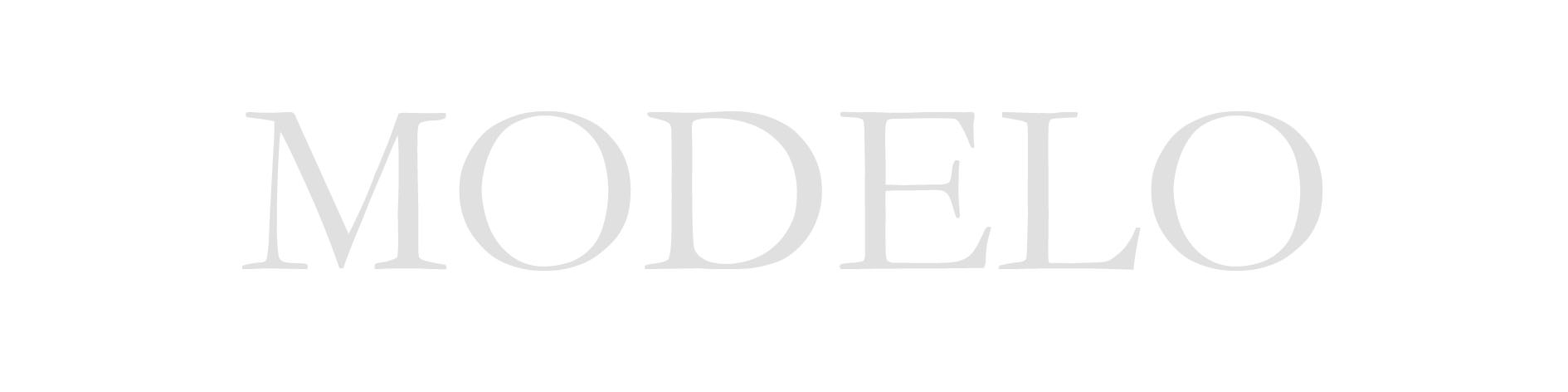 Itabuna, 24 de fevereiro de 2015.___________________________
Maria de Souza
Diretora de Gestão de Pessoas
